MATHEMATICS	STAGE 3TEACHING AND LEARNING OVERVIEWTEACHING AND LEARNING EXPERIENCESTERM: WEEK:  STRAND:  Measurement and GeometrySUB-STRAND: 3D Space 1WORKING MATHEMATICALLY:         MA3-1WMOUTCOMES: MA3-14MGOUTCOMES: MA3-14MGIdentifies three-dimensional objects, including prisms and pyramids, on the basis of their properties, and visualises, sketches and constructs them given drawings of different views.Identifies three-dimensional objects, including prisms and pyramids, on the basis of their properties, and visualises, sketches and constructs them given drawings of different views.Identifies three-dimensional objects, including prisms and pyramids, on the basis of their properties, and visualises, sketches and constructs them given drawings of different views.CONTENT: CONTENT: Compare, Describe and Name Prism and PyramidsIdentify, describe and compare the properties of prisms and pyramids including:Number and shape of facesNumber and type of identical facesNumber of vertices and edgesCompare, Describe and Name Prism and PyramidsIdentify, describe and compare the properties of prisms and pyramids including:Number and shape of facesNumber and type of identical facesNumber of vertices and edgesCompare, Describe and Name Prism and PyramidsIdentify, describe and compare the properties of prisms and pyramids including:Number and shape of facesNumber and type of identical facesNumber of vertices and edgesASSESSMENT FOR LEARNING(PRE-ASSESSMENT)ASSESSMENT FOR LEARNING(PRE-ASSESSMENT)Pre-Assessment: Using a spreadsheet, students independently complete a table of properties for the 3D objects covered (including:  number of faces, edges and vertices for each given object)Pre-Assessment: Using a spreadsheet, students independently complete a table of properties for the 3D objects covered (including:  number of faces, edges and vertices for each given object)Pre-Assessment: Using a spreadsheet, students independently complete a table of properties for the 3D objects covered (including:  number of faces, edges and vertices for each given object)WARM UP / DRILLWARM UP / DRILLShape Review – Castle shapeshttp://resources.hwb.wales.gov.uk/VTC/castle_shapes/eng/Introduction/default.htmShape Review – Castle shapeshttp://resources.hwb.wales.gov.uk/VTC/castle_shapes/eng/Introduction/default.htmShape Review – Castle shapeshttp://resources.hwb.wales.gov.uk/VTC/castle_shapes/eng/Introduction/default.htmTENS ACTIVITYNEWMAN’S PROBLEMINVESTIGATION TENS ACTIVITYNEWMAN’S PROBLEMINVESTIGATION Work out the least number of unit cubes needed to turn this object into a cuboid.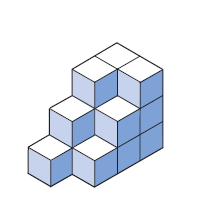 Work out the least number of unit cubes needed to turn this object into a cuboid.Work out the least number of unit cubes needed to turn this object into a cuboid.QUALITY TEACHING ELEMENTSQUALITY TEACHING ELEMENTSINTELLECTUAL QUALITYQUALITY LEARNING ENVIRONMENTSIGNIFICANCEQUALITY TEACHING ELEMENTSQUALITY TEACHING ELEMENTSDeep knowledge Deep understandingProblematic knowledgeHigher-order thinkingMetalanguageSubstantive communicationExplicit quality criteriaEngagementHigh expectationsSocial supportStudents’ self-regulationStudent directionBackground knowledgeCultural knowledgeKnowledge integrationInclusivity ConnectednessNarrativeRESOURCESRESOURCESSet of 3D objects, metalanguage signage (faces, vertices, edges, various types of pyramids and prisms), IWB visual presentation on 3D objects, spreadsheet file, internet access (using computers or iPads), straws, blue-tac, iPads or cameras, variety of real objects that represent regular 3D objects (e.g. boxes, ice cream cones, witches hats, toblerone box etc.)Set of 3D objects, metalanguage signage (faces, vertices, edges, various types of pyramids and prisms), IWB visual presentation on 3D objects, spreadsheet file, internet access (using computers or iPads), straws, blue-tac, iPads or cameras, variety of real objects that represent regular 3D objects (e.g. boxes, ice cream cones, witches hats, toblerone box etc.)Set of 3D objects, metalanguage signage (faces, vertices, edges, various types of pyramids and prisms), IWB visual presentation on 3D objects, spreadsheet file, internet access (using computers or iPads), straws, blue-tac, iPads or cameras, variety of real objects that represent regular 3D objects (e.g. boxes, ice cream cones, witches hats, toblerone box etc.)WHOLE CLASS INSTRUCTION MODELLED ACTIVITIESGUIDED & INDEPENDENT ACTIVITIESGUIDED & INDEPENDENT ACTIVITIESExplicitly communicate lesson outcomes and work quality.Define and reinforce metalanguage in the unit:e.g. pyramid, prism, face, edge, vertex, vertices, triangular prism, square prism, cube, rectangular prism, pentagonal prism, triangular pyramid, square pyramid, rectangular pyramid, cross-section, surface, curved, flat and perspective Also include regular 2D shapes. (square, triangle, rectangle, pentagon, hexagon and octagon) Teach and review the names of regular three dimensional objects and review the terms faces, edges and vertices.Three-Dimensional Viewpoints In groups, students are given a 3D object. They are asked to identify as many attributes as they can in 3 minutes. Share with the group and discuss any additional attributes identified. Make a 3D object “wall” identify each object and its attributes.LEARNING SEQUENCERemediationS2 or Early S3 3D object – match object to label http://www.math-play.com/3d-shapes-game/3d-shapes-concentration.htmlReview properties of 3d objects http://www.bgfl.org/bgfl/custom/resources_ftp/client_ftp/ks2/maths/3d/index.htmExplicitly communicate lesson outcomes and work quality.Define and reinforce metalanguage in the unit:e.g. pyramid, prism, face, edge, vertex, vertices, triangular prism, square prism, cube, rectangular prism, pentagonal prism, triangular pyramid, square pyramid, rectangular pyramid, cross-section, surface, curved, flat and perspective Also include regular 2D shapes. (square, triangle, rectangle, pentagon, hexagon and octagon) Teach and review the names of regular three dimensional objects and review the terms faces, edges and vertices.Three-Dimensional Viewpoints In groups, students are given a 3D object. They are asked to identify as many attributes as they can in 3 minutes. Share with the group and discuss any additional attributes identified. Make a 3D object “wall” identify each object and its attributes.LEARNING SEQUENCES3Investigate the properties of 3D objects using: http://www.bgfl.org/bgfl/custom/resources_ftp/client_ftp/ks2/maths/3d/index.htmConstruct a 3D model, given a set number of straws and blue tac. Students photograph their object and describe their properties (faces, edges and vertices). Vary the number of straws given.Who Am I? In pairs, students are given a 3D object and make up “Who Am I” clues using appropriate terminology. Place the object in a bag then share with another group or the class. Who can guess the correct object?Investigation: Sketch a variety of everyday objects (eg: buildings). Sketch from the front, top and side. Recreate these objects using clay and cut to identify the cross sections. Assessment: Ask students to: Look at a drawing/photograph and make a reasonable model of the object using various materials and draw different viewpoints of a given objectExplicitly communicate lesson outcomes and work quality.Define and reinforce metalanguage in the unit:e.g. pyramid, prism, face, edge, vertex, vertices, triangular prism, square prism, cube, rectangular prism, pentagonal prism, triangular pyramid, square pyramid, rectangular pyramid, cross-section, surface, curved, flat and perspective Also include regular 2D shapes. (square, triangle, rectangle, pentagon, hexagon and octagon) Teach and review the names of regular three dimensional objects and review the terms faces, edges and vertices.Three-Dimensional Viewpoints In groups, students are given a 3D object. They are asked to identify as many attributes as they can in 3 minutes. Share with the group and discuss any additional attributes identified. Make a 3D object “wall” identify each object and its attributes.LEARNING SEQUENCEExtension Early S4Create as many prisms as possible given a number of interconnecting cubes. Explicitly communicate lesson outcomes and work quality.Define and reinforce metalanguage in the unit:e.g. pyramid, prism, face, edge, vertex, vertices, triangular prism, square prism, cube, rectangular prism, pentagonal prism, triangular pyramid, square pyramid, rectangular pyramid, cross-section, surface, curved, flat and perspective Also include regular 2D shapes. (square, triangle, rectangle, pentagon, hexagon and octagon) Teach and review the names of regular three dimensional objects and review the terms faces, edges and vertices.Three-Dimensional Viewpoints In groups, students are given a 3D object. They are asked to identify as many attributes as they can in 3 minutes. Share with the group and discuss any additional attributes identified. Make a 3D object “wall” identify each object and its attributes.EVALUATION & REFLECTIONStudent Engagement:	Achievement of Outcomes:Resources:	Follow Up: